Психопрофилактическое квест-занятие с детьми средней, старшей и подготовительной групп«ДОРОГОЮ ДОБРА!»Педагоги-психологи: Шпилевая Ирина ЕвгеньевнаФролова Надежда СергеевнаЦель: использование оборудования сенсорной комнаты для профилактики психофизических и эмоциональных нагрузок, инормализации эмоционально-волевой сферы дошкольников.Задачи:-формирование способности оценивать понятия «доброта», «добрый поступок», закрепление понятий «дружелюбие» и «доброта», развитие осознания значимости этих понятий в жизни человека;- создать обстановку непринужденности и комфорта в детском коллективе;- развить навыки позитивного общения и взаимодействия детей друг с другом;-снятие психоэмоционального и мышечного напряжения, облегчение состояния тревожности;- активизация различных функций ЦНС за счет обогащенной мультисенсорной среды;- стимулирование воображения;- развитие логического мышления, внимания, памяти;- развитие координации движений;- развитие тактильных и зрительных анализаторов (цветовосприятия);-развитие волевых процессов, закрепление способности детей регулировать процессы возбуждения и торможения.Блок деятельности: психопрофилактическое занятие «Дорогою добра!» состоит из нескольких этапов.Первый этап - создание настроя на совместную работу, «вхождение в образ»:- снятие волнения, напряжения, создание обстановки непринужденности и комфорта - упражнение «Приветствие».Второй этап - рассказывание истории, проигрывание фрагментов, их анализ, сопоставление с реальной жизнью:- создание проблемной ситуации, умение анализировать - упражнение «Письмо от Герды»;- развитие внимания, умения работать по схеме, развитие мелкой моторики, стимуляция анализаторов подошв ног, профилактика плоскостопия - упражнение  «Построй лодку»;- развитие внимания, памяти, зрительного восприятия - упражнение  «Бабочки на цветах»;- активизация участников, разминка, развитие координации движений и волевых качеств, развитие навыков группового взаимодействия – «Песенка для солнышка»;- развитие внимания, развитие умения дифференцировать хорошие поступки от плохих, развитие навыков группового взаимодействия (взаимопомощь, отзывчивость, доброжелательность) –«Озеро хороших и плохих поступков»;- закрепление способности детей регулировать процессы возбуждения и торможения; снятие психоэмоционального и мышечного напряжения – «Гора с плеч», «Необычная снежинка»;- стимуляция зрительных анализаторов, развитие цветовосприятия«Во дворце Снежной королевы»;- развитие целостности восприятия, формирование способности оценивать понятия «доброта», «добрый поступок», закрепление понятий «дружелюбие» и «доброта», развитие осознания значимости этих понятий в жизни человека – «Заколдованное сердце»;Третий этап - подведение итогов занятия, обобщение приобретенного опыта, «выход из сказки».- закрепление понятий «благодарность», «отзывчивость», «дружелюбие», «доброта», на примере героев сказки –«Благодарность от Герды и Кая»;- Рефлексия:Что понравилось? Что не понравилось? Какими впечатлениями вы бы хотели поделиться? Что запомнилось больше всего.I. ВХОЖДЕНИЕ В ОБРАЗДети стоят в кругу.Психолог: Здравствуйте, ребята! Я очень рада видеть вас! Сегодня нас ждет встреча с волшебной сказкой, увлекательные игры и ещё много чего интересного. Я хочу, чтобы у вас всё получилось, и целый день было хорошее настроение!«Приветствие»Но прежде чем нам отправиться, давайте мы поприветствуем, друг друга: Собрались все дети в круг, (дети стоят в кругу)Я – твой друг и ты – мой друг (показывают ладошкой на себя, затем друг на друга).Вместе за руки возьмемся (взяться за руки)И друг другу улыбнемся! (посмотреть друг на друга с улыбкой).Закрываем дружно глазки (закрывают глаза ладонями)Открываем – мы уж в сказке (открывают глаза)На экране включается слайд с ледяным дворцом Снежной королевы: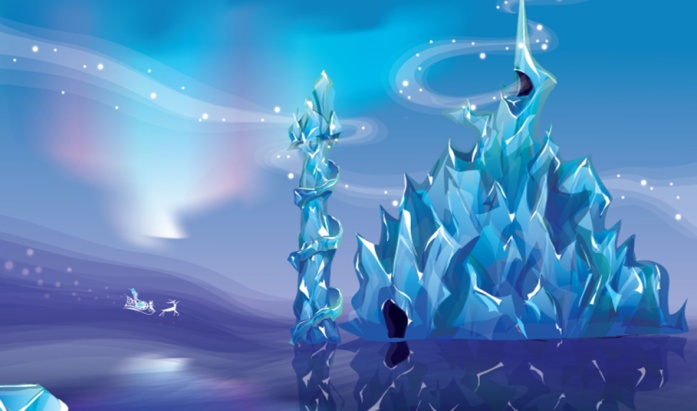 II.ОСНОВНОЙ ЭТАППсихолог: ребята посмотрите на экран, как вы думаете, в какой мы сказке? (ответы детей)Проблемная ситуация «Письмо от Герды»На двери закреплен конверт с письмом.Психолог: У меня есть подсказка: к нам по почте сегодня пришло письмо. Давайте его прочитаем (чтение письма):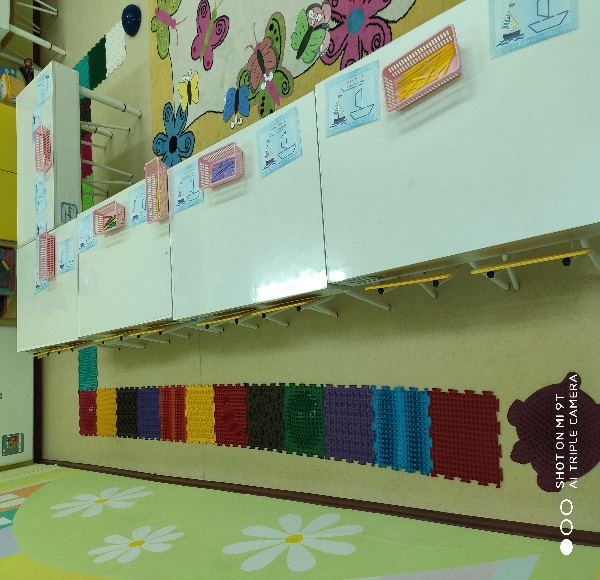 Психолог: интересно, от кого это письмо?  Как вы думаете ребята? (ответы детей). Вы правы, это письмо от Герды, а вы готовы помочь Герде в спасении ее братца Кая? (ответы детей). Тогда отправляемся по пути, по которому путешествовала Герда. И первая наша преграда на пути – РЕКА – глубокая и широкая (вдоль стены стоят столы, слева от них узкий проход из сенсорных ковриков). Ребята, что нам необходимо, чтоб перебраться через реку? (ответы детей).Упражнение «Построй лодку» Психолог: Верно, нам нужна лодка, чтоб переправиться через реку. Посмотрите, здесь у нас есть материал для постройки лодки и схемы (на столах расположены схемы по количеству детей и коробки со счетными палочками, на экране схема лодки – если дети не могут самостоятельно собрать по схеме, психолог помогает: начнем строить лодку со дна, сколько нужно палочек (2); теперь построим борта у лодки, палочки ставим ровно или под углом (под углом); закрываем лодку сверху, сколько палочек нам понадобится (3); а теперь поставим мачту и натянем паруса). Ребята, вы видите тропинку вдоль берега реки, нам нужно двигаться точно по ней и не сходить с тропы (сенсорные дорожки расположены вдоль столов, дети без обуви или в чешках). Приступим к постройке? Дети строят лодку из счетных палочек (можно заменить схемой из палочек Кьюизенера).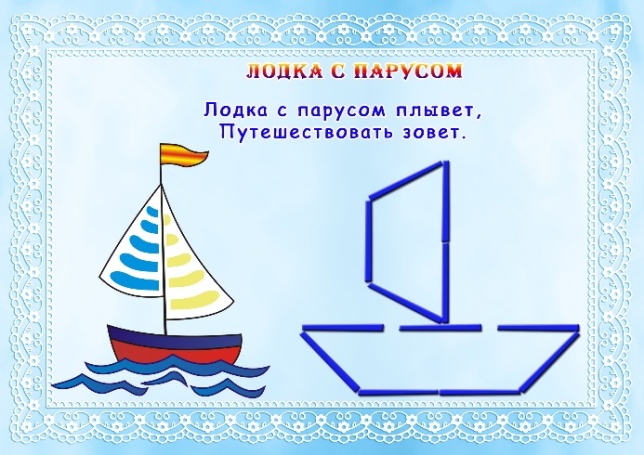 Психолог: Молодцы ребята, лодки готовы и мы можем перебраться через реку (дети идут вперед по сенсорной дорожке и располагаются вдоль цветочного ковра). Вот мы и перебрались через реку на своих замечательных лодках.  А вот и первый осколок сердца Кая (из-под сенсорной дорожки выглядывает осколок сердца дети забирают 1 часть пазла).Упражнение «Бабочки на цветах»Психолог: Взгляните, сколько цветов ребята. Интересно где это мы? (ответы детей). Ребята, Герда здесь тоже была, вспомните, что с ней случилось? (ответы детей). Оказавшись в этом саду, она забыла, куда она шла и зачем, чтоб мы не забыли, куда мы идем, нам нужно потренировать свою память.На ковре расположены цветы и бабочки (по количеству детей) (детям старшей и подготовительной группы можно дать словесную инструкцию без опоры на образец: на красном цветке сидит зеленая бабочка, на зеленом желтая, на синем – красная, на розовом синяя, а на желтом – розовая. Если дети не справляются можно предъявить им образец для помощи).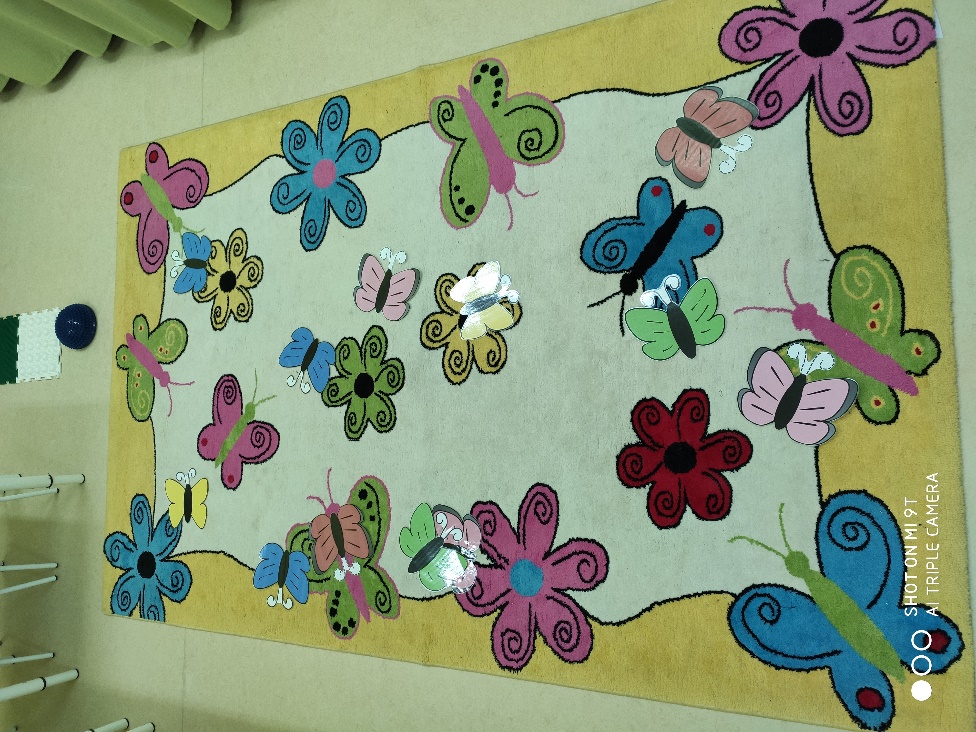 Детям на экране показывается картинка-подсказка: бабочки на цветах. Детей просят запомнить цветы, на которых сидели бабочки:Психолог: ребята, посмотрите на картинку, здесь изображены цветы, а на них бабочки. Постарайтесь запомнить на каких цветах, какого цвета бабочка сидит.  А теперь, закройте глаза (картинка на экране закрывается, если дети не справляются можно включить в качестве подсказки).  Откройте глаза. Ой, ребята посмотрите, бабочки разлетелись. Вспомните, на каких цветах сидели эти бабочки и помогите им найти свой цветочек (дети размещают бабочек). Молодцы ребята, все бабочки на своих цветочках, и нам пора двигаться дальше. И путь наш лежит через мостик, переходим его медленно, осторожно, не толкаемся (между цветочным ковром и темной сенсорной зоной расположен мост-дуга, либо сенсорный коврик).Ребята сморите, на краю цветочной поляны виден еще один кусочек осколка от сердца Кая (забирают 2 осколок).Упражнение «Песенка для солнышка»Дети подходят к мультисенсорному модулю «Солнышко» и становятся вокруг него.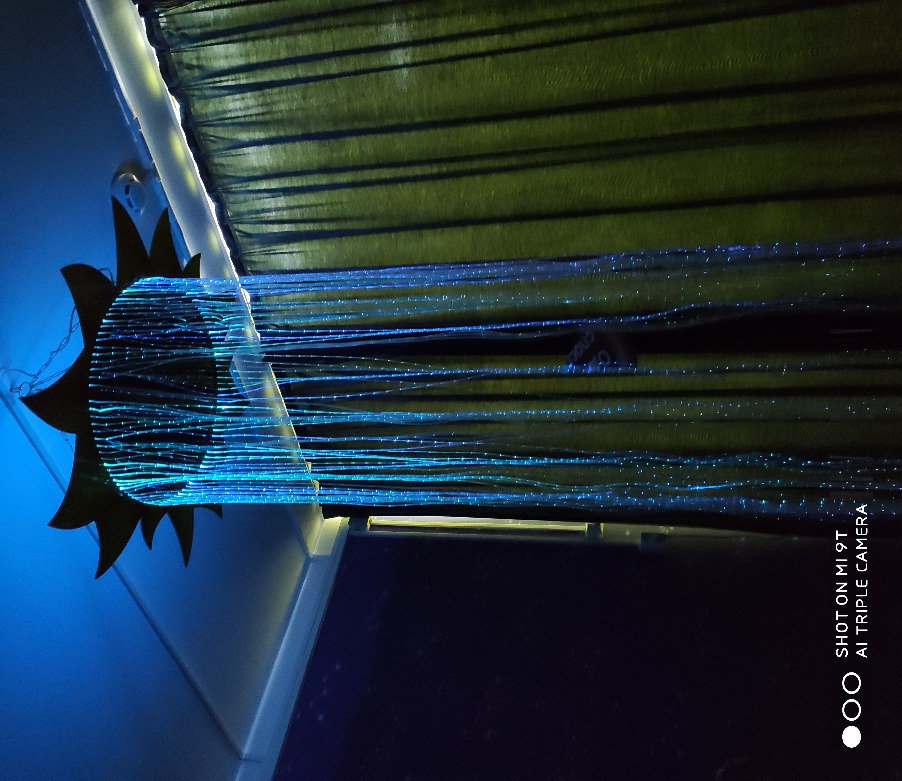 Психолог: в поисках Кая, Герда пришла в королевство, в котором добрые принц и принцесса подарили ей карету, чтоб она быстрее могла найти брата, а девочка-разбойница, которая стала доброй, подарила ей быстроного оленя, который донес ее до Лапландии. Ребята, у нас с вами нет ни кареты, ни оленя, и добраться до Лапландии нам поможет доброе и ласковое солнышко, но чтоб оно сотворило волшебство, нам нужно сделать для него что-то приятное, что мы можем сделать? (ответы детей). Я предлагаю вам спеть и станцевать для него, тогда солнышко обрадуется и поможет нам. Давайте возьмемся за руки и встанем вокруг солнышка (дети становятся в хоровод). Повторяйте за мной слова и движения:Мы вошли все в зимний лес (шагают на месте), сколько тут вокруг чудес (поднимают руки).Посмотрели вправо – влево (дети поворачиваются вправо, затем влево),Руки подняли и покачали – это деревья в лесу(дети поднимают руки и качаются, не отрывая ног от пола)Руки согнули, кисти встряхнули – вьюга сбивает сосульки (сгибают руки в локтях на 90 градусов, трясут кистями)Дети по лесу гуляли, за природой наблюдали (идут по кругу, взявшись за руки). Вверх на солнце посмотрели (поднимают голову вверх)И их лучики согрели (наклоняют корпус вперед и дотрагиваются до лучиков солнца)Дружно мы хлопаем (хлопают в ладоши), громко мы потопаем (топают ногами)«Солнце чудо соверши, нас к дворцу перенеси!» (дружно повторяют слова, а психолог в этот момент включает модуль «Солнышко»).Психолог: ребята, а солнышко оказало нам еще одну услугу, посмотрите вверх, в солнечных лучиках запутался еще один осколок сердца Кая (забирают 3 осколок).Пока дети смотрят на солнце и забирают осколок сердца, психолог включает мультисенсорный модуль «Каскад» и большие пузырьковые колонны, светящиеся голубым цветом – «Дворец Снежной королевы».Психолог: ребята, посмотрите, вдалеке виднеется ледяной дворец Снежной королевы. Но на пути к нему нас ждет еще одно испытание.Упражнение «Озеро хороших и плохих поступков»На полу перед детьми расположены зеленые и оранжевые обручи.Психолог: посмотрите перед нами хрупкое ледяное озеро. Оно не простое, а волшебное – это озеро хороших и плохих поступков, чтоб нам через него перебраться и не провалиться под лед, нужно распознать хорошие и плохие поступки. Если я называю хороший поступок, вам нужно встать в зеленый обруч, если вы слышите плохой поступок, становитесь в оранжевый обруч.  Только не нужно толкать друг друга, иначе лед треснет, обручей много, в один обруч может встать несколько человек (здесь психолог может наглядно продемонстрировать, и встать в обруч с несколькими детьми, обнявшись) если кто-то один останется за обручем, провалятся под лед все.  Список поступков: 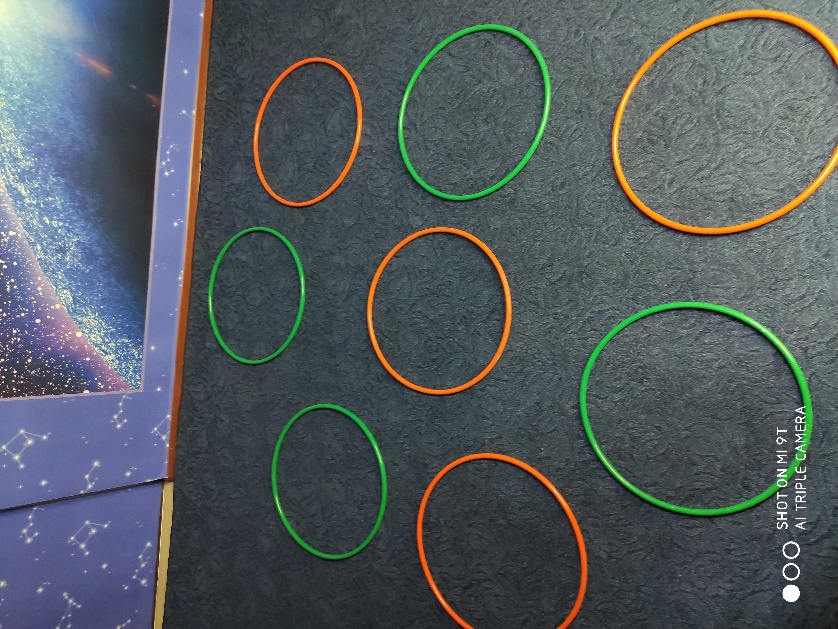 Помогать мамеДергать девочек за косичкиПокормить птицВыбросить на пол обертку от конфетыУхаживать за животнымиНазывать друг друга неприятными словамиДелиться друг с другомЖадничатьДраться друг с другом Жалеть того, кому плохоПсихолог: ребята, вы большие молодцы, справились таким непростым заданием - преодолели ледяное озеро и заслужили награду -  еще один осколок сердца Кая (осколок сердца прикреплен к стене в месте игры с обручами, дети забираю 4 осколок). Психолог убирает обручи.Психомышечная тренировка «Гора с плеч»Психолог: трудный у нас с вами путь до дворца Снежной королевы, неблизкий, полный испытаний и нам необходим небольшой отдых, но времени, к сожалению, нет. Но я знаю одну простую игру, которая нам поможет: когда вы очень устали, вам тяжело, хочется отдохнуть, а надо еще что-то сделать, сбросьте «гору с плеч».
Встаньте, широко расставьте ноги, поднимите плечи, отведите их назад и опустите плечи (повторить 5-6 раз).Отлично, мы с вами отдохнули, а теперь нас ждет последнее испытание на пути к дворцу Снежной королевы. Дворец охраняют ее верные слуги – холодный северный ветер и злая вьюга. Чтоб попасть во дворец, нам нужно их перехитрить. Как мы можем это сделать? (ответы детей).Упражнение «Необычная снежинка»Психолог: ребята, я предлагаю нам превратиться в снежинки и под музыку легко и плавно порхать. Как только музыка закончится – это значит, что прилетела вьюга или северный ветер, вы должны сразу же сесть на корточки, наклонив вперед голову и обнять колени руками. Когда музыка начнется снова, вы будете медленно расти, пока не превратитесь в большую и необычную снежинку. Внимательно слушайте музыку. Готовы? (Звучит музыка, затем прерывается, дети садятся на корточки).Включается музыка: дети начинают медленно расти: сначала распрямляются колени, затем медленно выпрямляется спина, а после поднимается голова. Прекрасные снежинки, даже северный ветер и злая вьюга нас с вами не заметили. И мы благополучно достигли дворца.Упражнение «Во дворце Снежной королевы»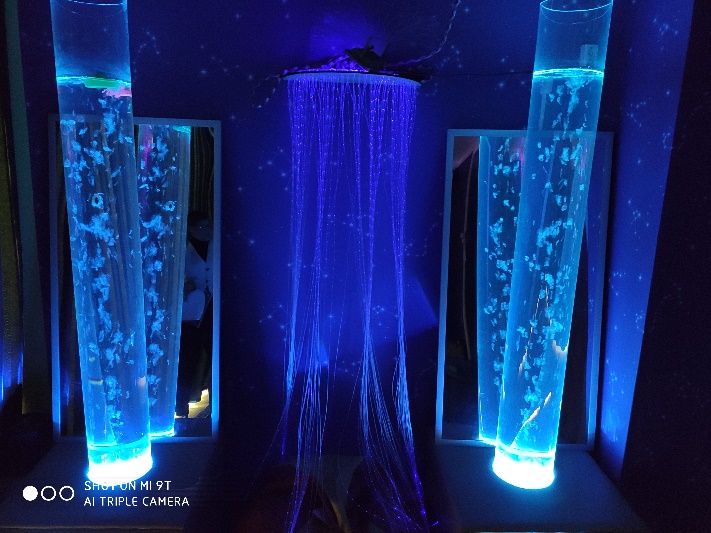 Дети подходят к мультисенсорному модулю «Каскад» и пузырьковым колоннам.Психолог: ребята, трон Снежной королевы пуст, наверное, она улетела осматривать свои снежные владения. Где-то здесь должен находиться последний осколок сердца Кая, нам нужно его найти (дети осматриваются и находят 5 осколок на троне Снежной королевы). Упражнение «Ледяные глыбы»Психолог: Ребята, пока нет Снежной королевы, мы с вами можем осмотреться в ее великолепном ледяном дворце. Посмотрите, какие большие ледяные глыбы здесь стоят (психолог показывает на пузырьковые колонны). Потрогайте их. Какие они? (холодные или горячие / гладкие или шершавые и т.п.).Упражнение «Заколдованное сердце»Психолог: Ну что ж ребята, у нас теперь есть все осколки сердца Кая и мы можем его расколдовать. Нам нужно скорее собрать все осколки вместе, и прочитать волшебную фразу, которая победит Снежную королеву и развеет ее чары.Дети собирают пазл из осколков сердца и вместе с психологом читают фразу: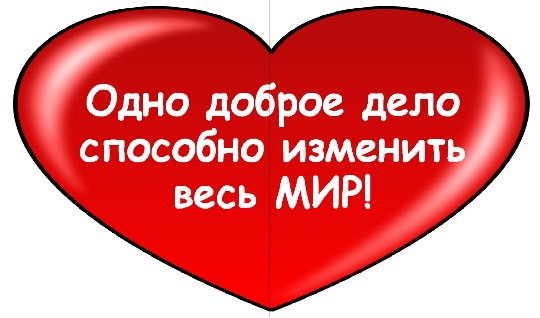 	Психолог: как вы считаете, что значат эти слова? (дети отвечают (мультисенсорный модуль «Каскад» и пузырьковые колонны отключаются, после того как дети, совместно с психологом, верно трактовали цитату).III. ПОДВЕДЕНИЕ ИТОГОВ ЗАНЯТИЯРитуал выхода из сказкиРебята, смотрите, дворец Снежной королевы растаял, ее волшебство развеялось, и Кай наверняка снова стал добрым и хорошим, но чтоб это узнать, нам необходимо вернуться назад, откуда мы начинали наше путешествие (дети возвращаются к выходу по сенсорным дорожкам и становятся в круг).РефлексияПсихолог: ребята, давайте мы с вами вспомним куда мы путешествовали? Что вам понравилось больше всего (дети высказываются)?Упражнение «Благодарность от Герды и Кая»На столе лежит конверт с письмом и сундучок с раскрасками и карандашами.Психолог: ребята, смотрите, еще письмо. Давайте его прочтем (вслух читает письмо-благодарность):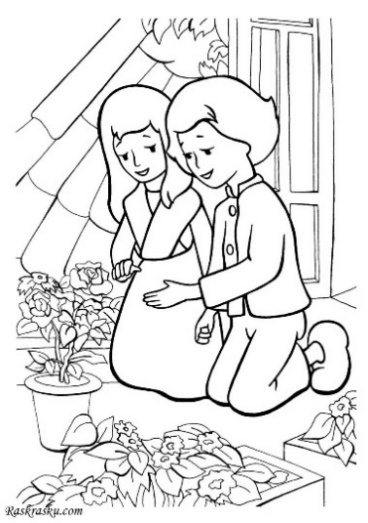 Герда и Кай, прислали вам маленькие подарки – раскраску и карандаши (раздает раскраски на каждого и 1 коробку карандашей на подгруппу). 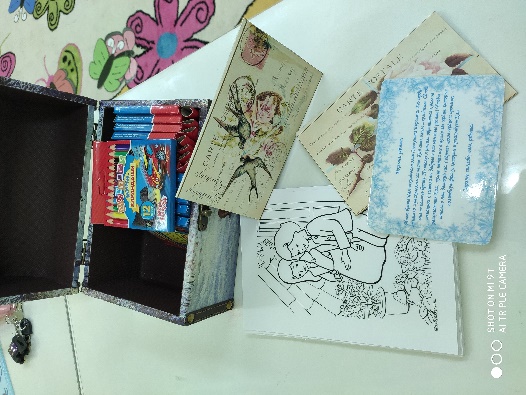  Ну что ж ребята, сегодня нам пора расставаться. До свидания, ребята. До новых встреч.Дорогие, ребята!Моего брата Кая заколдовала злая Снеженная Королева! Его сердце замерзло и раскололось на части. Кай стал злым и холодным. Одной мне не помочь брату. Поэтому я решила обратиться к вам за помощью. Слышала вы добрые и отзывчивые ребята! Чтобы расколдовать Кая , нужно найти все осколки его сердца, которые попали в наш детский сад. Собрать целое сердце и прочесть волшебную фразу, которая и расколдует Кая.Заранее спасибо, вам, ребята!Дорогие, ребята!Благодарим Вас за то, что помогли спасти моего названного братца Кая из заточения Снежной королевы. Вам удалось пройти такие непростые испытания потому, что вы добрые, отзывчивые и очень дружные! Ведь без этих качеств вам не удалось бы победить злую королеву и расколдовать Кая. Всегда помните волшебную фразу, с осколков сердца,она поможет вам идти по пути ДОБРА и СЧАСТЬЯ!Герда и Кай